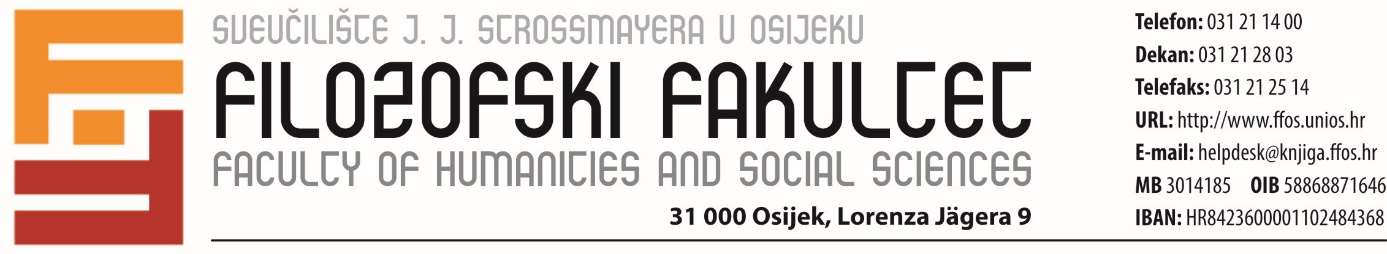 ANALIZA ANKETE O PEDAGOŠKO-PSIHOLOŠKO-DIDAKTIČKO-METODIČKOJ IZOBRAZBI jesen - akademske 2016./2017. godine U ovoj se analizi prikazuju kvantitativni i kvalitativni podatci dobiveni anketiranjem polaznika koji su u jesen 2016. upisali PPDM izobrazbu. Rezultati se prikazuju u tablicama (brojčani i postotni omjeri pojedinih odgovora na pitanja). skupina polaznika e-učenjeUkupno upisanih online polaznika je 74, a anketirano je 18A1. Što najbolje opisuje razlog upisivanje ove izobrazbeGrafički prikaz A1- Što najbolje opisuje razlog upisivanje ove izobrazbeA2. Sadržaj PPDM izobrazbe dobro je strukturiran i logički povezan.Grafički prikaz A2. Sadržaj PPDM izobrazbe dobro je strukturiran i logički povezan.A3. Sadržaj i način oblikovanja PPDMI izobrazbe motivirajući su.Grafički prikaz A3. Sadržaj i način oblikovanja PPDMI izobrazbe motivirajući su.   A4. PPDM izobrazba pridonijela je razvoju mojih profesionalnih kompetencija.Grafički prikaz A4. PPDM izobrazba pridonijela je razvoju mojih profesionalnih kompetencija.A5. Korišteni materijali i izvori bili su relevantni i korisni.Grafički prikaz A5. Korišteni materijali i izvori bili su relevantni i korisniA6. Tempo ostvarivanja aktivnosti bio je prikladan.Grafički prikaz A6. Tempo ostvarivanja aktivnosti bio je prikladan.A7. Aktivnosti tijekom izobrazbe bile su zanimljive i poučne.Grafički prikaz A7. Aktivnosti tijekom izobrazbe bile su zanimljive i poučne.A8. Sadržaji su za mene bili primjerene težine.Grafički prikaz A8. Sadržaji su za mene bili primjerene težine.A9. Količina gradiva koju sam morao/morala usvojiti na pojedinim kolegijima bila je primjerena.Grafički prikaz A9. Količina gradiva koju sam morao/morala usvojiti na pojedinim kolegijima bila je primjerena.A10. Imao/imala sam dovoljno mogućnosti biti kreativan/kreativna.Grafički prikaz A10. Imao/imala sam dovoljno mogućnosti biti kreativan/kreativna.A11. Bio/bila sam ohrabre/ohrabrena izraziti svoje (kritičko) mišljenje u svezi pojedinih tema.Grafički prikaz A11. Bio/bila sam ohrabren/ohrabrena izraziti svoje (kritičko) mišljenje u svezi pojedinih tema.                  A12. Praktičan dio dobro je osmišljen i organiziran.Grafički prikaz A12. Praktičan dio dobro je osmišljen i organiziran.A13. Izobrazba je svojom kvalitetom ispunila moja očekivanja.Grafički prikaz A13. Izobrazba je svojom kvalitetom ispunila moja očekivanja.A14. Preporučio/preporučila bih izobrazbu drugima.Grafički prikaz A14. Preporučio/preporučila bih izobrazbu drugima.E1. Jeste li do sada imali iskustvo s e-učenjem? Ako da, molimo vas ukratko opišite14. Spajanje na aplikaciju za e-učenje.Grafički prikaz E14. Spajanje na aplikaciju za e-učenje.E15. Snalaženje u aplikaciji za e-učenje.Grafički prikaz E15. Snalaženje u aplikaciji za e-učenje                              E16. Slanje zadaća/zadataka putem aplikacije.Grafički prikaz E16. Slanje zadaća/zadataka putem aplikacijeE17. Korištenje chatom.                                                          Grafički prikaz E17. Korištenje chatom.E18. Aktivno sudjelovanje u nastavi putem aplikacije.Grafički prikaz E18. Aktivno sudjelovanje u nastavi putem aplikacije.E19. Interakcija u realnom vremenu s kolegama u „razredu“ i nastavnikom.Grafički prikaz E19. Interakcija u realnom vremenu s kolegama u „razredu“ i nastavnikom.E20. Izvođenje praktičnih zadataka tijekom nastave.Grafički prikaz E20. Izvođenje praktičnih zadataka tijekom nastave.E21. Molimo vas, na temelju svojega iskustva navedite neke od prednosti e-učenja (najmanje tri). E22. Molimo vas, na temelju svojega iskustva navedite neke od nedostataka  e-učenja (najmanje tri). E23. Biste li u budućnosti ponovno odabrali učenje putem interneta (čak i ako postoji mogućnost nastave licem u lice) E24. U slučaju da ste slušali predavanje kojem su osim polaznika putem interneta prisustvovali i polaznici u razredu (hibridni oblik nastave) molimo Vas, ukratko navedite svoje dojmove.E25. Jeste li učenjem putem interneta promijenili neke od svojih navika/ponašanja u odnosu na klasični oblik poučavanja? Molimo Vas, objasnite.E26. Što biste promijenili u organizaciji e-nastave u svrhu unapređenja izobrazbe? E27. Postoje li neke aktivnosti kojima bismo mogli poboljšati kvalitetu nastave općenito? Ako da koje su to aktivnosti?Povratne informacije o statusu s predmetima, upisanim ocjenama, povratna informacija o potvrdama i sl.Bez odgovoraBez odgovoraBez odgovoraBez odgovoraSamo malo strože koncipirani ispitiMeni je zaista sve bilo u redu Bez odgovoraU konačnici ja sam izuzetno zadovoljna ovim načinom rada i odnosom prema polaznicima. Jedino što bi, po mojem mišljenju, trebalo unaprijediti, jeste veća uključenost online polaznika u samoj nastavi i izlaganju seminarskih radova (odnosi se samo na hibridni oblik nastave). Smatram da smanjena uključenost online polaznika kod takvog oblika nastave ostavlja prostora da se predavanje sluša „s pola uha“Bez odgovoraKvaliteta nastave je zaista super. I teorijski dio je lijepo doziran, puno primjera iz života, seminara i zadataka kako bi se približio sam predmet. Mislim da ne bi ništa mijenjalaNe znam... Možda da prije nego profesora pošaljete u on-line učionicu provjerite kakve su njegove inklinacije?Većinu pitanja u prvoj grupi pitanja u ovoj ankete postavila bih za svaki kolegij pojedinačno, a ne općenito za cijeli PPDMI. Nipošto niste svi isti, niste čak niti ujednačeni, a konačno od nas, kad ostanemo pod dojmom nekog lošeg iskustva (bez obzira na to da je nakon toga na sljedećem kolegiju sve opet kako treba) dobijete nekakvu prosječnu, zajedničku ocjenu, ničiju...Trebalo bi izborne predmete učiniti zanimljivijimaPo mom mišljenju ne.uvođenje moderne tehnologije (tablet) u nastavuBez odgovoraMislim da i ovako sve dobro funkcionira.A28. Kojom biste konačnom ocjenom ocijenili cjelokupnu izobrazbu ?Prosječna ocjena cjelokupne izobrazbe je 4,61Grafički prikaz A28. Kojom biste konačnom ocjenom ocijenili cjelokupnu izobrazbu ?Rezultati ankete za procjenu PPDMI (jesen - akademske 2016./2017. godine - učionica)Ukupno upisanih polaznika u učionici je 75, a anketirano je 65A1. Što najbolje opisuje razlog upisivanje ove izobrazbe?Grafički prikaz A1- Što najbolje opisuje razlog upisivanje ove izobrazbeA2. Sadržaj PPDM izobrazbe dobro je strukturiran i logički povezan.Grafički prikaz A2. Sadržaj PPDM izobrazbe dobro je strukturiran i logički povezan.A3. Sadržaj i način oblikovanja PPDM izobrazbe motivirajući su.Grafički prikaz A3. Sadržaj i način oblikovanja PPDMI izobrazbe motivirajući su.   A4. PPDM izobrazba pridonijela je razvoju mojih profesionalnih kompetencija.Grafički prikaz A4. PPDM izobrazba pridonijela je razvoju mojih profesionalnih kompetencija.A5. Korišteni materijali i izvori bili su relevantni i korisni.Grafički prikaz A5. Korišteni materijali i izvori bili su relevantni i korisniA6. Tempo ostvarivanja aktivnosti bio je prikladan.Grafički prikaz A6. Tempo ostvarivanja aktivnosti bio je prikladan.A7. Aktivnosti tijekom izobrazbe bile su zanimljive i poučne.Grafički prikaz A7. Aktivnosti tijekom izobrazbe bile su zanimljive i poučne.A8. Sadržaji su za mene bili primjerene težine.Grafički prikaz A8. Sadržaji su za mene bili primjerene težine.A9. Količina gradiva koju sam morao/morala usvojiti na pojedinim kolegijima bila je primjerena.Grafički prikaz A9. Količina gradiva koju sam morao/morala usvojiti na pojedinim kolegijima bila je primjerena.A10. Imao/imala sam dovoljno mogućnosti biti kreativan/kreativna.Grafički prikaz A10. Imao/imala sam dovoljno mogućnosti biti kreativan/kreativna.A11. Bio/bila sam ohrabre/ohrabrena izraziti svoje (kritičko) mišljenje u svezi pojedinih tema.Grafički prikaz A11. Bio/bila sam ohrabren/ohrabrena izraziti svoje (kritičko) mišljenje u svezi pojedinih tema.A12. Praktičan dio dobro je osmišljen i organiziran.Grafički prikaz A12. Praktičan dio dobro je osmišljen i organiziran.A13. Izobrazba je svojom kvalitetom ispunila moja očekivanja.Grafički prikaz A13. Izobrazba je svojom kvalitetom ispunila moja očekivanja.A14. Preporučio/preporučila bih izobrazbu drugima.Grafički prikaz A14. Preporučio/preporučila bih izobrazbu drugima.A16. Koliko ste se vremena u prosjeku pripremali za pojedine ispite ( u satima)? A17. Što biste promijenili u organizaciji nastave u svrhu unaprijeđena izobrazbe? A18. Postoje li neke aktivnosti kojima bismo mogli poboljšati kvalitetu nastave općenito? Ako da, koje su to aktivnosti? A 19. Što procjenjujete najkorisnija u svezi s ovom izobrazbom?A20. Kojom biste konačnom ocjenom ocijenili cjelokupnu izobrazbu ?Prosječna ocjena cjelokupne izobrazbe je 4,41Grafički prikaz A20. Kojom biste konačnom ocjenom ocijenili cjelokupnu izobrazbu ?ZaključakIz gore prikaznih i analiziranih rezultata ankete može se zaključiti sljedeće: vrlo je visoka razina zadovoljstva polaznika, osobito e-polaznika, kvalitetom programa  PPDM izobrazbe i njegove izvedbe: sadržaji su primjerene težine, količna je gradiva primjerena, rad nastavnika je kvalitetan,  izobrazba je nešto napornija polaznicima koji prate nastavu u učionici, što je očekivano, s obzirom na činjenicu da su e-polaznici mogli naknadno pratiti snimljeni materijal, dakle mogli su si prilagoditi tempo praćenja nastave,kvalitetu programa PPDM izobrazbe potrebno je nastaviti unaprjeđivati uključivanjem više praktičnih sadržaja, više iskustava iz učionice i škole,kvalitetu izvedbe izobrazbe potrebno je unaprijediti u dijelu izobrazbe nastavnika za izvedbu nastave putem sustava učenja na daljinu.   Na temelju analize ankete o PPDM izobrazbi zaključuje se da PPDM izobrazba i dalje ostvaruje visoku razinu kvalitete o čemu govori i ukupona procjena kvalitete izobrazbe od strane polaznika (prosječna ocjena iznosi 4,41 – učionica; 4,61 – on-line skupina).  Doc.dr.sc. Renata Jukić,Voditeljica izobrazbeTvrdnjaBroj odgovoraPostotakŽelja za dodatnom edukacijom633,3%Lakše zapošljavanje u budućnosti527,8%Zadržavanje postojećeg radnog mjesta738,9%Nešto drugo00,0%Bez odgovora00,0%UKUPNO ISPITANIKA18100,0 %TvrdnjaBroj odgovoraPostotakU potpunosti se  ne slažem00,0%Uglavnom se ne slažem00,0%Niti se slažem niti se ne slažem00,0%Uglavnom se slažem844,4%U potpunosti se slažem1055,6%Bez odgovora00,0%UKUPNO ISPITANIKA18100,0 %TvrdnjaBroj odgovoraPostotakU potpunosti se  ne slažem00,0%Uglavnom se ne slažem00,0%Niti se slažem niti se ne slažem00,0%Uglavnom se slažem844,4%U potpunosti se slažem1055,6%Bez odgovora00,0%UKUPNO ISPITANIKA18100,0 %TvrdnjaBroj odgovoraPostotakU potpunosti se  ne slažem00,0%Uglavnom se ne slažem00,0%Niti se slažem niti se ne slažem15,6%Uglavnom se slažem211,1%U potpunosti se slažem1583,3%Bez odgovora00,0%UKUPNO ISPITANIKA18100,0 %TvrdnjaBroj odgovoraPostotakU potpunosti se  ne slažem00,0%Uglavnom se ne slažem00,0%Niti se slažem niti se ne slažem00,0%Uglavnom se slažem738,9%U potpunosti se slažem1161,1%Bez odgovora00,0%UKUPNO ISPITANIKA18100,0 %TvrdnjaBroj odgovoraPostotakU potpunosti se  ne slažem00,0%Uglavnom se ne slažem00,0%Niti se slažem niti se ne slažem211,1%Uglavnom se slažem316,7%U potpunosti se slažem1372,2%Bez odgovora00,0%UKUPNO ISPITANIKA18100,0 %TvrdnjaBroj odgovoraPostotakU potpunosti se  ne slažem00,0%Uglavnom se ne slažem00,0%Niti se slažem niti se ne slažem15,6%Uglavnom se slažem950,0%U potpunosti se slažem844,4%Bez odgovora00,0%UKUPNO ISPITANIKA18100,0%TvrdnjaBroj odgovoraPostotakU potpunosti se  ne slažem00,0%Uglavnom se ne slažem00,0%Niti se slažem niti se ne slažem15,6%Uglavnom se slažem950,0%U potpunosti se slažem844,4%Bez odgovora00,0%UKUPNO ISPITANIKA18100,0%TvrdnjaBroj odgovoraPostotakU potpunosti se  ne slažem00,0%Uglavnom se ne slažem00,0%Niti se slažem niti se ne slažem15,6%Uglavnom se slažem316,7%U potpunosti se slažem1477,8%Bez odgovora00,0%UKUPNO ISPITANIKA18100,0 %TvrdnjaBroj odgovoraPostotakU potpunosti se  ne slažem00,0%Uglavnom se ne slažem00,0%Niti se slažem niti se ne slažem15,6%Uglavnom se slažem527,8%U potpunosti se slažem1266,7%Bez odgovora00,0%UKUPNO ISPITANIKA18100,0 %TvrdnjaBroj odgovoraPostotakU potpunosti se  ne slažem00,0%Uglavnom se ne slažem00,0%Niti se slažem niti se ne slažem211,1%Uglavnom se slažem633,3%U potpunosti se slažem1055,6%Bez odgovora00,0%UKUPNO ISPITANIKA18100,0 %TvrdnjaBroj odgovoraPostotakU potpunosti se  ne slažem00,0%Uglavnom se ne slažem00,0%Niti se slažem niti se ne slažem738,9%Uglavnom se slažem527,8%U potpunosti se slažem633,3%Bez odgovora00,0%UKUPNO ISPITANIKA18100,0%TvrdnjaBroj odgovoraPostotakU potpunosti se  ne slažem00,0%Uglavnom se ne slažem00,0%Niti se slažem niti se ne slažem00,0%Uglavnom se slažem738,9%U potpunosti se slažem1161,1%Bez odgovora00,0%UKUPNO ISPITANIKA18100,0%TvrdnjaBroj odgovoraPostotakU potpunosti se  ne slažem00,0%Uglavnom se ne slažem00,0%Niti se slažem niti se ne slažem15,6%Uglavnom se slažem316,7%U potpunosti se slažem1477,8%Bez odgovora00,0%UKUPNO ISPITANIKA18100,0 %da, različiti tečajevi, tutorialineneneda, i smatram da je korisno i educirajuće pogotovo za one koji ne mogu biti prisutni na nastavi iz kojekakvih razloga i da imaju osjećaj kao da su u učionici neneda, za vrijeme studiranja na FFZG-u koristila sam sustav učenja na daljinu Omeganeneneda, ali samo s one strane katedre: pripremala sam tečajeve na temu TCP/IP-a, NGN IMS-a i administriranja Sylatrovog VoIP centrexa... trebalo je voditi računa o puno detalja koji se sami od sebe riješe kad je polaznik prisutan. Svaka Vam čast: nije Vam lakoneneneneneneTvrdnjaBroj odgovoraPostotakVrlo teško00,0%Teško00,0%Lagano316,7%Vrlo lagano1583,3%Ne odnosi se na mene00,0%UKUPNO ISPITANIKA18100,0 %TvrdnjaBroj odgovoraPostotakVrlo teško00,0%Teško00,0%Lagano422,2%Vrlo lagano1477,8%Ne odnosi se na mene00,0%UKUPNO ISPITANIKA18100,0 %TvrdnjaBroj odgovoraPostotakVrlo teško00,0%Teško00,0%Lagano316,7%Vrlo lagano1583,3%Ne odnosi se na mene00,0%UKUPNO ISPITANIKA18100,0 %TvrdnjaBroj odgovoraPostotakVrlo teško00,0%Teško00,0%Lagano15,6%Vrlo lagano1794,4%Ne odnosi se na mene00,0%UKUPNO ISPITANIKA18100,00%TvrdnjaBroj odgovoraPostotakVrlo teško00,0%Teško00,0%Lagano516,7%Vrlo lagano1383,3%Ne odnosi se na mene00,0%UKUPNO ISPITANIKA18100,0 %TvrdnjaBroj odgovoraPostotakVrlo teško016,7%Teško15,6%Lagano738,9%Vrlo lagano1055,6%Ne odnosi se na mene0  0,0%UKUPNO ISPITANIKA18100,0 %TvrdnjaBroj odgovoraPostotakVrlo teško00,0%Teško15,6%Lagano633,3%Vrlo lagano1161,1%Ne odnosi se na mene00,0%UKUPNO ISPITANIKA18100,0 %savladavanje geografske udaljenosti, mogućnost čuvanja djeteta dok traje predavanje, ušteda vremenamogu učiti kada želim, mogu se spojiti pa čak i kad sam u inozemstvu, odmah na računalu preko google-a povjeravam što me zanimapraćenje nastave u dobnosti doma, mogućnost ponovnog slušanja snimke predavanjaolakšano polaganje i praćenje ukoliko smo udaljeni od mjesta održavanju, mogućnost naknadnog slušanja snimkeučenje bilo kad i bilo gdje, pristup aktualnim multimedijskim i interaktivnim nastavnim materijalima , dostupnost svih internetskih sadržajasada mogu navesti…1.praćenje nastave iz daljine,2.bolja koncentracija na nastavni sadržaj,3.manji pritisak kod praćenja nastave i polaganja ispitasudjelovati mogu i majke koje imaju bebu poput mene, a i oni koji rade i radi opisa posla ne stignu na fakultet , koncentracija je veća jer smo doma i možemo se više koncentrirat na slušanje, ustati se kad želimo, popit nešto kad želimo,... bolje iskorišteno vrijeme jer ne trošimo vrijeme na put do fakulteta (ušteda vremena, a i novaca)ušteda vremena, mogućnost komuniciranja i upoznavanja kolega iz svih krajeva rh i neometano praćenje nastavepraćenje nastave neovisno o mjestu, mogućnost pregledavanja predavanja naknadno i nema papira, sve se odvija elektroničkim putem – dinamično i ostavlja mogućnost svakome da radi svojim tempomlakša dostupnost informacija,  slušanje predavanje iz vlastitog doma, smanjeni troškovi putovanjaslobodnije i ležernije pratiš predavanja. ne moraš glumiti da te nešto zanima, jer profesor nema kontakt s tobom. manje papirnog materijala, svi materijali online i na jednom mjestumožete, za lijepoga vremena, sjediti na svojoj sunčanoj terasi i pratiti predavanja (i još u pauzi brzinski skuhati ručak), dobijete priliku doživjeti suradnju na daljinu (zajednička, grupna izrada seminarskog iz poo), profesoricama koje rado imaju ispred sebe komunikativnu grupu s lakoćom možete postavljati pitanja i komentirati; pretpostavljam da se češće upada u riječ uporabom chata, nego na nastavi uživo (što je profesoricama sigurno bilo napornije, ali polaznici dobiju odgovore koji im trebaju).bez odgovorasmanjuje se količina vremena potrošenog na putovanje do ustanove gdje se održavaju predavanja, veća je motivacija jer nema strogosti i prisile, bolja je i otvorenija komunikacija jer se ne vidimo.neovisnost lokacije (udaljenosti), pregledavanja snimki nakon predavanja, svakodnevni uvid u nastavne materijale.kvalitetno iskoristiti vrijeme, učenje kod kuće, korištenje moderne tehnologijejednostavno praćenje nastave, dostupnost profesora za pitanja i nedoumice, komunikacija s kolegama putem chata.dinamičnost, preglednost, novo iskustvo.kvalitetnija interakcija s auditorijem, profesorom, povremeno pucanje veze, nesinhroniziranost u pojedinim trenucima putem chatapucketanje zvuka što dekoncentrira slušanje nastavesnimka predavanja bi trebala biti npr .nedjeljom i još jedan radni dan, jer sub se dogodi da su stručni skupovi pa onda čekamo četvrtak i petak (npr, ako je popodnevna smjena opet ne odgovara). neki profesori su samo s studentima u učionici radili. dvije subote smo imali isti kolegiji i svi u grupi smo imali prekide svaku treću riječ bi čuli i vrlo iritantno je bilo. kombinirani rad (on-line i u učionici) je otežanoprema koja 100% nije pouzdana, prekid internetske veze1.nemogućnost povratne informacije na temelju neverbalne komunikacije,2.slanje prijavnica za svaki ispit posebno,3.moguće pogreške pošte ili nerazumijevanje s referadomu učionici bi više pitanja postavljali nego što to radimo od doma, više bi se konzultirali sa kolegama , može nam se pokvariti kompjuter ili doći do problema sa internet vezom pa ne možemo sudjelovat, kada se prezentira puno puta se ne čuje dobro pa ne možemo sudjelovatinemogućnost trenutnog dolaska do izražaja, komunikacija s kolegama uživo i konzultacije s profesorom uživokod nekih predavanja bila je premala uključenost nas online u odnosu na kolege u učionici, profesor/ica ne može pratiti naše reakcije i prilagođavati svoje predavanje (možda da se uključe kamere svaki puta) i premali angažman online polaznika u odnosu na kolege u učioni – ovisno o predavačunedostatak komunikacije sa ostalim učenicima, ali i profesorima, usamljenost, problematika pri izradi grupnih nemaš kontakt s profesorom i neke situacije sigurno lakše objasniš u direktnom kontaktu. nemaš kontakt s kolegama, pa treba jedno vrijeme da razmijenite savjete kako nešto napraviti, i čekati na odgovor. neki materijali su bili tek kasnije dostupni na moodlu da mi skinemo, pa se desilo da smo za jedan zadatak ostali bez materijala (nije kritično, ali eto da budu 3. :) )kad profesor ignorira on-line grupu, apsolutno ne postoji način da postavite pitanje i dobijete odgovor, niste upoznali 100 novih ljudi, koje biste upoznali da ste s njima na predavanjima (i na pauzama!) svake subote, ako poželite doći na konzultacije, jako je daleko...bez odgovoraotežana komunikacija kod hibridnih grupami koji prvi puta slušamo fizička neprisutnost u početku dovodi  na neki način do nelagode, upoznavanje drugih studenata “uživo“, upoznavanje profesora “uživo“.nedostatak socijalnog kontakta, povratna informacija i usporena komunikacijanema nedostatakapo meni nema nedostataka, jer sve odlično funkcionira da, više su izraženije prednosti nego nedostacida, pucketanje zvuka što dekoncentrira slušanje nastave da, pristupačno i efikasno jeda, zbog uštede vremenada, ovisno o vremenu i zahtijevanju radnih obveza puno praktičnije da, lakše je pratiti i bolja mi je koncentracija na sadržaj od kućne atmosfere nego neudobnih klupada, jer je to jednako učinkovito kao i licem u lice a ipak smo doma i ne trebamo ići na fakultetda, radi se o uštedi vremena, a kvaliteta nastave bitno ne opadada, online učenje za mene predstavlja uštedu vremena, financija i slušanja onoga što već znam. Lako se umrežiti s kolegama i odraditi neki zadatak. lakše i brže smo se organizirali preko maila nego što imam iskustva uživo. Online učenje prati moj ritam i moje mogućnosti (umor, predanost, zamorenost temom i slično). Online uvijek prvi izborda, zbog lakše mogućnosti usklađivanja poslovnih i privatnih obaveza, sa praćenjem studija i učenjemda, svakako bih odabrala ponovno ovakav način. Ležernije je slušati predavanja u svojoj sobi, a interakcija profesora s nama online je bila odličnada, udobnije je... i još: ovo je XXI. stoljeće, nećemo si valjda dozvoliti da nas vrijeme pregazi?da, bez odgovorada, bolje mi odgovarada, ako je udaljenost velikane, zbog usporene komunikacijeda, bez odgovorada, novo iskustvotu je profesor ili predavač više posvećen učenicima u razredu što je i logična stvar. Prirodnije je u svakom smislujako dobro, samo bi svako pitanje iz razreda trebalo reći na mikrofon da se čujeneki profesori su nas malo zanemarili i to je bilo dosadno čekala sam trenutak kad će reci to je to za danas,  ali sve u svemu više je onih koji su nas doživjeli  i u takvim oblicima.bilo je poteškoća i teže je bilo komuniciratiok je i čuti komentare polaznika koji su u razredu a ne na chatu ,jer netko se bolje snalazi pričajući nego pišući dobro osmisljeno, isto kao da smo na satu, olakšava prezentiranjemoji dojmovi su jako pozitivni jedino što se ponekad jako slabo čulo kada su kolege govorilisasvim fer i korektnoovisi o predavaču. Smatram da smo na nekim predavanjima trebali biti više uključeni u samu nastavu, da se trebao iznaći neki način da se aktivnije uključimo u izlaganje seminarskih radova i/ili samo komentiranje na nastavizanimljivije je , zbog toga jer su uključeni u rad učenici u predavaonici i učenici putem interneta.u svakom slučaju trebalo se prilagoditi. U predavanjima gdje su bili prisutni samo online polaznici profesorima je bilo lakše jer su bili usmjereni samo na nas, i uvijek imali uvid u prozorčić za chat pa su stoga i odmah odgovarali i pojašnjavali. Kod kombinirane nastave to jednostavno nije bilo moguće i za nas (online) je bilo teže jer nismo mogli vikati ili nekako drugačije dati do znanja profesoru da imamo neko pitanje, a kasnije kad je profesor vidio već se izgubila bit pitanja. Ali nikako to nije umanjivalo kvalitetu predavanjablago rečeno, prvi dojmovi su bili užasni; komentiram jedan obvezni predmet i prvi od tri izborna. Profesora koji tako kvalitetno i od srca sustavno ignorira on-line polaznike nećete naći niti da ga svijećom po svijetu tražite. Na primjer: nema ga pred kamerom skoro nikad, a kad se (slučajno?) prikaže, nekad je to licem, a nekad leđima—možete, usprkos rezoluciji kamere, prebrojiti očice njegove pletene veste; zaboravi uključiti prijenos predavanja nakon pauze i uključi nas 15min nakon što je predavanje nakon pauze nastavljeno; profesor pogleda neposredno prije pauze i neposredno prije kraja predavanja je li netko iz on‑line grupe pokušao sudjelovati putem chata (brzo smo od toga potpuno odustali); zatim: zadatci koje je svima zadao da izradimo—komentirao je (sa studentima u učionici, ignorirajući nas "vanjske") samo radove studenata iz učionice, a mi koji smo mu slali elektronskom poštom nikad nismo dobili nikakav komentar niti povratnu informaciju (osim ukupne ocjene iz predmeta, koju sačinjavaju: 40% uspjeha na testu, 20% prisustvovanje nastavi i 40% taj rad). drugi izborni je pokazao da opisano ponašanje nije pravilo i da je moguće kvalitetno održavati hibridnu nastavu. Kako će biti na trećem izbornom? Živi bili, pa vidjeli!to je lošiji oblik jer teže dopiremo do profesora pa gubimo na motivacijiponekad sam imao dojam da se više obraća pozornost polaznicima u razredu. bolji je ovakav način nastave nego hibridni oblikdojmovi su odlični, pod uvjetom da polaznici u razredu koriste mikrofon sto nije uvijek slučaj.dojmovi su pozitivni,  a nastava je dinamičnaneračunalo koristim u stjecanju novih znanjanatjerala sam se da pratim predavanja iako je moguće se ulogirati i raditi bilo što.nisamlakše mi se snalaziti da, na temelju vrlo finih i ljubaznih profesora, način izražavanja i proučavanje više literature u korist neke lekcije, gradiva, vrlo korisnonisam, mislim da jedan i drugi oblik ima svoje prednosti nejesam promijenila sam i to najviše u činjenici da ne gomilam papire i knjige iz kojih učim, već najviše toga radim preko računala. I pospremanje svih dokumenata i samo učenjeda, oblik poučavanja putem interneta je puno praktičniji i dostupniji za zaposlene i udaljene učenike, ali ipak je klasični oblik poučavanja nešto što bi svaki student morao probatineUh!—da, i na gȍrē, i neutralno. Neutralno: bilješke sam si za vrijeme predavanja tipkala, a ne pisala. Na gȍrē: na onoj ranije spomenutoj terasi čovjek može zapaliti cigaretu i pratiti predavanje...nejesam. Profesorica Jukić me na didaktici i metodici uvelike potaknula da promijenim način poučavanja i dobro razmislim o greškama koje sam radila prije.nenisamnejesam. Više sam se uključio u sudjelovanju u nastavi.dostupnost snimke predavanja omogućiti kroz cijeli tjedan i omogućiti pristup istima eventualno i nakon predavanja koji mjesecbez odgovorakao što sam napisala ja bi tu snimku predavanja promijenila termine predavanja ukoliko ne mogu biti dostupni od subote do subote. malo je teško bilo pri izboru izbornih predmeta jer za neke sam očekivala puno dinamičniji rad bar po imenu kolegija.bez odgovoraništa ne bih mijenjao ovako mi je super poboljšali komunikaciju s mikrofonima na b.b button-uništa ne bi promijenila, jako sam zadovoljna bez odgovorabilo bi dobro da na hibridnim oblicima nastave bude više uključenosti online polaznikabez odgovoramožda ako je moguće da se ne spajaju online polaznici i polaznici u učionicama. vjerujem da je najteže profesorima baviti se s dvije strane, a online polaznici su zakinutiji, i gubi se motivacija za slušanjem predavanja do krajaumjesto on-line testova, zadala bih studentima da napišu jedan ili više eseja. bez odgovorapromijenila izborne predmetemislim da je ovaj način zadovoljavajući i da nisu potrebne promjene.bolja interakcija između profesora i studentada npr. asistenti u nastavi i profesori/nastavnici nemaju jednake zadatke i ispite.ne bih ništa mijenjao, jer sve je dinamično a i profesori su jako korektniOcjenaBroj odgovoraPostotak100,0%200,0%300,0%4738,89%51161,11%bez odgovora00,0%UKUPNO ISPITANIKA18100,0 %TvrdnjaBroj odgovoraPostotakŽelja za dodatnom edukacijom2132,31%Lakše zapošljavanje u budućnosti4061,54%Zadržavanje postojećeg radnog mjesta34,62%Nešto drugo11,54%Bez odgovora00,0%UKUPNO ISPITANIKA65100,0%TvrdnjaBroj odgovoraPostotakU potpunosti se  ne slažem00,0%Uglavnom se ne slažem00,0%Niti se slažem niti se ne slažem46,2%Uglavnom se slažem3553,8%U potpunosti se slažem2640,0%Bez odgovora00,0%UKUPNO ISPITANIKA65100,0 %TvrdnjaBroj odgovoraPostotakU potpunosti se  ne slažem00,0%Uglavnom se ne slažem34,6%Niti se slažem niti se ne slažem69,2%Uglavnom se slažem3249,2%U potpunosti se slažem2436,9%Bez odgovora00,0%UKUPNO ISPITANIKA65100,0 %TvrdnjaBroj odgovoraPostotakU potpunosti se  ne slažem00,0%Uglavnom se ne slažem23,1%Niti se slažem niti se ne slažem710,8%Uglavnom se slažem3046,2%U potpunosti se slažem2640,0%Bez odgovora00,0%UKUPNO ISPITANIKA65100,0 %TvrdnjaBroj odgovoraPostotakU potpunosti se  ne slažem00,0%Uglavnom se ne slažem00,0%Niti se slažem niti se ne slažem69,2%Uglavnom se slažem3249,2%U potpunosti se slažem2741,5%Bez odgovora00,0%UKUPNO ISPITANIKA65100,0 %TvrdnjaBroj odgovoraPostotakU potpunosti se  ne slažem00,0%Uglavnom se ne slažem23,1%Niti se slažem niti se ne slažem1015,4%Uglavnom se slažem3046,2%U potpunosti se slažem2335,4%Bez odgovora00,0%UKUPNO ISPITANIKA65100,0%TvrdnjaBroj odgovoraPostotakU potpunosti se  ne slažem00,0%Uglavnom se ne slažem11,5%Niti se slažem niti se ne slažem710,8%Uglavnom se slažem2843,1%U potpunosti se slažem2944,6%Bez odgovora00,0%UKUPNO ISPITANIKA65100,0%TvrdnjaBroj odgovoraPostotakU potpunosti se  ne slažem00,0%Uglavnom se ne slažem00,0%Niti se slažem niti se ne slažem69,2%Uglavnom se slažem1929,2%U potpunosti se slažem4061,5%Bez odgovora00,0%UKUPNO ISPITANIKA65100,0 %TvrdnjaBroj odgovoraPostotakU potpunosti se  ne slažem00,0%Uglavnom se ne slažem11,5%Niti se slažem niti se ne slažem46,2%Uglavnom se slažem2030,8%U potpunosti se slažem4061,5%Bez odgovora00,0%UKUPNO ISPITANIKA65100,0 %TvrdnjaBroj odgovoraPostotakU potpunosti se  ne slažem00,0%Uglavnom se ne slažem23,1%Niti se slažem niti se ne slažem69,2%Uglavnom se slažem2335,4%U potpunosti se slažem3452,3%Bez odgovora00,0%UKUPNO ISPITANIKA65100,0 %TvrdnjaBroj odgovoraPostotakU potpunosti se  ne slažem69,2%Uglavnom se ne slažem34,6%Niti se slažem niti se ne slažem46,2%Uglavnom se slažem2030,8%U potpunosti se slažem3249,2%Bez odgovora00,0%UKUPNO ISPITANIKA65100,0 %TvrdnjaBroj odgovoraPostotakU potpunosti se  ne slažem00,0%Uglavnom se ne slažem34,6%Niti se slažem niti se ne slažem1320,0%Uglavnom se slažem2843,1%U potpunosti se slažem2132,3%Bez odgovora00,0%UKUPNO ISPITANIKA65100,0 %TvrdnjaBroj odgovoraPostotakU potpunosti se  ne slažem00,0%Uglavnom se ne slažem57,7%Niti se slažem niti se ne slažem46,2%Uglavnom se slažem2843,1%U potpunosti se slažem2843,1%Bez odgovora00,0%UKUPNO ISPITANIKA65100,0 %TvrdnjaBroj odgovoraPostotakU potpunosti se  ne slažem00,0%Uglavnom se ne slažem34,6%Niti se slažem niti se ne slažem69,2%Uglavnom se slažem1624,6%U potpunosti se slažem4061,5%Bez odgovora00,0%UKUPNO ISPITANIKA65100,0 %Odgovori se kreću u rasponu od 2 do 54 satametodiku primijenjenu predmetu, a ne da metodika bude ponavljanje didaktikeviše grupnog rada u nekim predmetimane bih mijenjala, sve je savršeno organiziranoništakraće trajanje nastave u jednom danudužina izobrazbe, manje sati u jednom danu (npr. 6 sati) predavanja subotama, trajanje pedagoške prakse 2 mjeseca duženištaosobno mi se u izbornom bloku dogodilo da želim dva kolegija, a u jednom niti jedan. Proveo bih anketu oko zainteresiranosti ili dao mogućnost upisa bilo koja tri kolegija, bez obzira na blokpromijenila bi dužinu predavanja. Mislim da bi bilo učinkovitije imati češće po manje satiomogućiti da se svi studenti izjasne žele li slušati nastavu preko interneta zbog toga što neki imaju opravdane razlogepreduga predavanja s premalo obrađenog gradiva i mala satnicasmatram da treba imati više prakse u sklopu nastave. Jedno je nešto raditi ''zamišljeno'', a sasvim drugačije je kada se nađete u učionici s učenicimauglavnom sam zadovoljnane bih baš puno toga mijenjalaviše praktičnog rada u realnim okolnostima, kao studentu društvenih znanosti, većina gradiva bila mi je poznataviše praktičnih radova u školama, a ne samo u učionicibez odgovoraništa ne bih mijenjalaništanekim bi sadržajima i temama dala više prostora i vremena. Više bih se posvetila praktičnim aktivnostima vezanim uz nastavune pada mi na pametmanje teorije, više praktičnog radauveo bih točno određeno vrijeme pauza za studente, neki profesori poštuju pauze, a neki neništaništa ne bih mijenjalaništaviše radionica, više približiti životu i stvarnoj školiništajedina zamjerka je što je sve ubrzano pa je malo naporno pratiti ritambez odgovorabolja komunikacija nastavnik-studentbez odgovorauvela bih veći broj izbornih predmeta, više sati praksepredugo je biti na faksu od 8,30-15,30preduga predavanja s premalo obrađenog gradiva i mala satnicapreduga predavanja od8,30-15,30povećati broj sati prakse kako bi u toku izobrazbe mogli steći što više iskustva za budući radbez odgovoraraširiti na dva semestraništaviše praktične nastavebez odgovoraništapreviše je teorije ali smatram da bi trebalo biti više praktičnih primjerabez odgovorauvesti više prakse, smanjiti teorijubez odgovorasmatram da je sve bilo vrlo dobro organiziranoprekratko je vrijeme da se dovoljno uđe u dubinu sadržaja svakog kolegijaduže trajanje izobrazbe sa smanjenim brojem sati jer prevelik broj sati u jednom danu znao je dovesti do umora i iscrpljenosti te smanjenja pažnje na praćenje predavanjavremenski duže trajanje  nastave s kraćim satima za subote jer bude prenatrpano ukoliko polaznik radi uz izobrazbuviše sati prakse, mislim da je jedan školski sat premalo. Također bolja organizacija oko priznavanja predmeta (referada i objavljivanje obavijesti na stranici bi trebali biti više)ne bih promijenila ništa, zadovoljna samu organizaciji nastave ne bih ništa mijenjaoviše praksesve je OKneupoznavanje s radom s kojim ćemo se susresti u školi(više radionica bilo bi poželjnomalo veći broj sati prakse, više praktičnih aktivnosti na samoj nastavine pada mi na pametpripremu za nastavu jedinici (sat) puno detaljnije s individualnim pristupom razraditisve je supernema prijedlogaviše praktičnog dijela nastaveviše iskustvene nastavesimulacije teških situacija u razreduneveći broj primjera koji su direktno iz školeuvesti malo više praktičnosti, Psihologija je bilo previše teorijski osmišljena, kao i Didaktikapogledati video jednog sata u školisa svim aktivnostima sam zadovoljnasa svime sam zadovoljnamislim da ima previše seminarskih radova. Uvesti aktivnosti npr. što smo pisali pripremu za školski sat-mislim da bi takvih aktivnosti trebalo biti višeaktivnosti su primjerene. Slobodno što je moguće više primjera iz prakse, video-uradaka i sl.iskustva iz prakse koja su nam profesori prenosili u nastavi i koja nam zaista mogu biti od koristi jednom u budućnosti, u našem radu da je mogućnost izobrazbe putem interneta onima koji nisu u mogućnosti pohađati predavanje. Da su prikladne informacije osobama različitih strukametodiku izobrazbe i pripremu za nastavni sat koju smo učili pravitiusvojene metode i određena znanja koja ćemo primijeniti u daljnjem radu s djecomupoznaje nas s onim što se od nas očekuje u nastavničkom poslunajkorisnija su predavanja bila iz Metodike pomoću koje se nauče korisne metode u nastavi koje će unaprijediti nastavurazvoj kritičkog razmišljanja na područjima odgoja i obrazovanjanaučene su osnove u odnosu kako pristupiti djeci koja baš i nisam do sada ni pomišljala da to treba tako primijenitiRazvijanje mišljenja na višu razinuslušanje životnih primjera od profesoraolakšava početak radaseminari, eseji i izlaganjebez odgovoraučenje pisanja rasprave, primjeri profesora na nastavi'širina predavača''konkretni primjeri koje nam predstave profesori te njihovi stručni savjeti temeljeni na praksimetodika nastavepredmeti Pedagogija i Didaktikateorija je praćena stvarnim primjerima iz praksebez odgovoračim sam upisala ovu izobrazbu dobila sam posao. Nisam se snalazila sa pripremama za nastavu i sl. problemima. Kako je izobrazba napredovala sve mi je lakše bilo i raditistečeno znanjejako puno sam naučila o školi, djeci tj. području o kojemu nisam do sada znalabez odgovorapredmet Školska praksarad i upoznavanje kolega koji rade u struci i predaju u školiizobrazba je pridonijela razvoju mojih kompetencijapriprema za buduća radna mjesta, poticalo je našu kreativnost i pridonijela je našem razvoju profesionalnih kompetencijasvi kolegiji su bili korisni i zanimljivinije jako teško, a dovelo je do nekih spoznaja i vještinameni je svaki praktični dio nastave koristan budući da nikada nisam bila u doticaju s školstvom i obrazovanjemvježbanje javnog nastupa, vrednovanje, samovrednovanjeznanjeznanjestečeno znanjenajkorisniji kolegij koji drži Mirko Lukašpraktični rad, vlastiti radoviiskustvo koje su nam profesori prenosili kroz primjere u nastavistjecanje novih znanja i kompetencija te iskustvo od kolega i profesora iz nastavebez odgovoraiskustva profesora predavača koje čujemoškolsku praksuiskustva profesora(osobni primjeri)stekla sam i kroz iskustva koja su profesori prepričali što sve i koje iznenadnerazvoj profesionalnih kompetencijastjecanje pedagoških kompetencija i učenje ponašanja u razreduiskustva profesora upućenost neki dio iskustva potreban za rad u školi je naučenkoličinu informacija koju smo primili, motiviranost i angažiranost predavačaprimjeri iz prakse koju su profesori navodiliznanje koje smo stekli, korisne metode rada u prosvjetimogućnost prakse i naučeno primijeniti u stvarnom školskom okruženju, brojni primjeri koji su predstavljeni na predavanjimanisam znala kakva me situacija u razredu može dočekati. Naučila sam da treba biti predan učenicima i predmetu; truditi se te ne pokušati biti savršen nastavnikpreneseno iskustvo i stečeno znanjemetodika nastaveprimjeri iz prakse koju su profesori navodiliizobrazba je uveliko koristila meni kao budućem nastavniku da se upoznam s raznim metodama i situacijama koje se mogu dogoditi te razne načine za rješavanje istih.praktični primjeri koji su omogućili bolje razumijevanje posla nastavnikabogato iskustvo profesora koje će nam kao budućim mladim profesorima dobro doćirealno sagledavanje pozicije profesije učitelja i nastavnika. Kako olakšati učenicima sadržaje i prilagoditi različitim godištimastručni profesori koji na zanimljiv način predavanju koristeći svakodnevne primjere iz života povezujući sa stručnim znanjem. Također njihova susretljivost i ljubaznost prema svimanajkorisniji su savjeti, iskustva iz prakse i primjeri. Materijali za pripremu za nastavni sat vrlo su korisninajkorisnije na ovoj izobrazbi je to što smo dobili praktične primjere sa kojim ćemo se sigurno susresti u radu u razreduOcjenaBroj odgovoraPostotak100,0%200,0%3710,8%42335,4%53350,8%bez odgovora23,1%UKUPNO ISPITANIKA65100,0 %